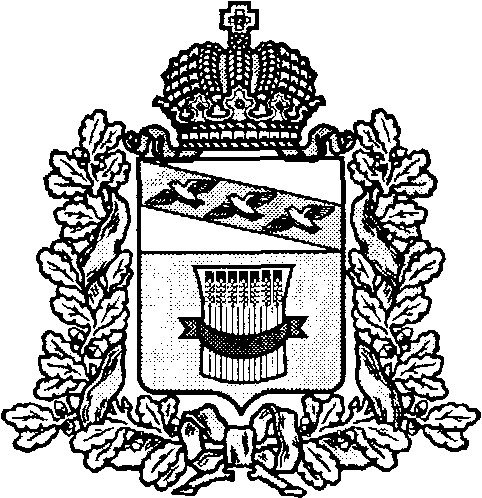 РОССИЙСКАЯ ФЕДЕРАЦИЯ МУНИЦИПАЛЬНЫЙ РАЙОН «ПРИСТЕНСКИЙ РАЙОН» КУРСКОЙ ОБЛАСТИПЕРИОДИЧЕСКОЕ ПЕЧАТНОЕ ИЗДАНИЕ ОРГАНОВ МЕСТНОГО САМОУПРАВЛЕНИЯ  ПРИСТЕНСКОГО РАЙОНА  КУРСКОЙ ОБЛАСТИ – ОФИЦИАЛЬНЫЙ ИНФОРМАЦИОННЫЙ БЮЛЛЕТЕНЬ «ПРИСТЕНЬ»(полное наименование)БЮЛЛЕТЕНЬ «ПРИСТЕНЬ»(сокращенное наименование)Бюллетень «Пристень» предназначен для опубликования муниципальных правовых актов, обсуждения проектов муниципальных правовых актов по вопросам местного значения, доведения до сведения жителей  района официальной информации о социально-экономическом и культурном развитии муниципального образования, о развитии его общественной инфраструктуры и иной официальной информацииСодержание.Информационное сообщение о земельных участках.Информационное сообщение о земельных участках.Администрация Пристенского района Курской области сообщает о намерении передать в аренду на 49 лет земельные участки из земель населенных пунктов: площадью 168525 кв.м., с кадастровым номером 46:19:060201:270 местоположение: Курская область, Пристенский район, Сазановский сельсовет, с. Горка, вид разрешенного использования – растениеводство, площадью 85182 кв.м., с кадастровым номером 46:19:170101:654 местоположение: Курская область, Пристенский район, Сазановский сельсовет, вид разрешенного использования – растениеводство, площадью 363597 кв.м., с кадастровым номером 46:19:180101:641 местоположение: Курская область, Пристенский район, Среднеольшанский сельсовет, вид разрешенного использования – растениеводство, земельный участок из земель сельскохозяйственного назначения площадью 289941 кв.м., с кадастровым номером 46:19:120401:5 местоположение: Курская область, Пристенский район, Черновецкий сельсовет, д. Покровка, вид разрешенного использования - растениеводство. В течение 30 дней со дня опубликования и размещения извещения граждане и крестьянские (фермерские) хозяйства вправе подавать письменные заявления о намерении участвовать в аукционе по продаже земельных участков либо аукционе на право заключения договоров аренды земельных участков, а также ознакомиться со схемами расположения земельных участков, в соответствии с которыми предстоит образовать земельный участок можно в Администрации  Пристенского района Курской области, расположенную по адресу: 306200, Курская область, Пристенский район, п. Пристень, ул. Ленина, д. 5, время приема 09:00 – 18:00 часов, перерыв 13:00 - 14:00 часов. Дата окончания приема заявок 18:00 часов 19.12.2019 г. В качестве документов, идентифицирующих заявителя принимаются: документ, удостоверяющий личность гражданина; доверенность, оформленная надлежащим образом (в случае подачи заявления представителем заявителя); заверенная копия учредительных документов крестьянского (фермерского) хозяйства; копия документа, подтверждающего государственную регистрацию крестьянского (фермерского) хозяйства.Учредитель – Представительное Собрание Пристенского района Курской области(306200, Курская область, Пристенский район,рп Пристень, ул. Ленина, д.5)Редактор, издатель и распространитель – Администрация Пристенского района Курской области (306200, Курская область, Пристенский район, рп Пристень, ул.Ленина, д.5, тел.8(47134) 2-15-36)Главный редактор – Миронова Н.М.Издается с 26.01.2018 годаВыходит – по мере необходимости, но не реже одного раза в кварталТираж – 200 экз.Бюллетень издается на компьютерном оборудовании Администрации Пристенского района Цена – «Бесплатно»Выпуск №1320 ноября2019 годасреда